                                                                                                                      ПРОЕКТ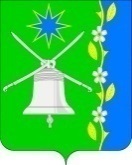 АДМИНИСТРАЦИЯ НОВОБЕЙСУГСКОГО СЕЛЬСКОГО ПОСЕЛЕНИЯ ВЫСЕЛКОВСКОГО РАЙОНАПОСТАНОВЛЕНИЕот _____________.                                                                                      № ____станица НовобейсугскаяОб утверждении Порядка установления и использования полос отвода автомобильных дорог местного значения в границах Новобейсугского сельского поселенияВыселковского районаРуководствуясь Федеральными законами от 6 октября 2013 года № 131-ФЗ "Об общих принципах организации местного самоуправления в Российской Федерации" и от 8 ноября 2007 года № 257-ФЗ «Об автомобильных дорогах и дорожной деятельности в Российской Федерации и о внесении изменений в отдельные законодательные акты Российской Федерации», уставом Новобейсугского сельского поселения Выселковского района,п о с т а н о в л я ю:1. Утвердить Порядок установления и использования полос отвода автомобильных дорог местного значения в границах Новобейсугского сельского поселения Выселковского района, согласно приложению, к настоящему постановлению. 2. Настоящее постановление обнародовать в установленном порядке и разместить на официальном сайте администрации Новобейсугского сельского повеления Выселковского района в информационно-телекоммуникационной сети «Интернет»3. Контроль за исполнением постановления возложить на начальника земельных и архитектурных отношений администрации Новобейсугского сельского поселения Выселковского района К.В.Потапкину.4. Постановление вступает в силу со дня его официального обнародования.Глава Новобейсугского сельского поселенияВыселковского района                                                                    В.В. ВасиленкоЛИСТ СОГЛАСОВАНИЯпроекта постановление администрации Новобейсугского сельскогопоселения Выселковского района от______________№ ____«Об утверждении Порядка установления и использования полос отвода автомобильных дорог местного значения в границах  Новобейсугского сельского поселения Выселковского района»Проект подготовлен и внесен:Отделом земельных и архитектурных отношенийадминистрации Новобейсугскогосельского поселенияВыселковского района» Начальник отдела                                                                               К.В. Потапкина                                             «____»__________________2022г.Проект согласован:Начальник общего отделаадминистрации Новобейсугскогосельского поселенияВыселковского района                                                                       В.В.Алексеенко      «___»________________2022г.ЗАЯВКАК ПОСТАНОВЛЕНИЮНаименование вопроса: «Об утверждении Порядка установления и использования полос отвода автомобильных дорог местного значения, расположенных в границах Новобейсугского сельского поселения Выселковского района» Проект внесен отделом земельных и архитектурных отношений администрации Новобейсугского сельского поселения, начальником К.В. ПотапкинойПостановление разослать:1. Администрация Новобейсугского сельского поселения Выселковского района – К.В. Потапкиной, начальнику отдела земельных и архитектурных отношений.__________________                                                       «___»___________2022 г.